	GUÍA N.1 DE LEGUAJE Y COMUNICACIÓN 3º BASICO	
¿Qué vamos a aprender esta semana?

Objetivo de la clase: extraer información explicita e implícita de un texto 

             






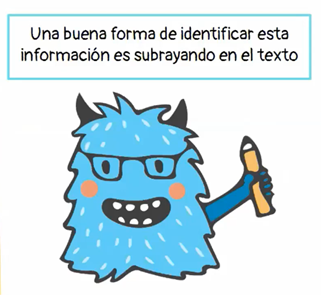 

Ejemplo: 

La bicicleta es un medio de transporte que tiene muchas ventajas. La pueden utilizar tanto los niños como los mayores porque es una máquina ligera y fácil de manejar. Sirve para desplazarnos de un lugar a otro y al mismo tiempo, practicar deporte.

Preguntas:

¿Por qué la bicicleta tiene muchas ventajas?R: La bicicleta tiene muchas ventajas porque la pueden utilizar niños y adultos mayores.¿Cómo pudiste responder esta pregunta?R: 1. Leyendo el texto nuevamente     2. Identificar en donde se encuentra la respuesta (recordemos que al ser        explícito la respuesta se encuentra directamente en el texto)
     3. Subrayando la respuesta con un destacador.










Ejemplo: 
En aquel lugar hacia un calor insoportable. Solo habían camellos y estábamos rodeados de dunas de arena.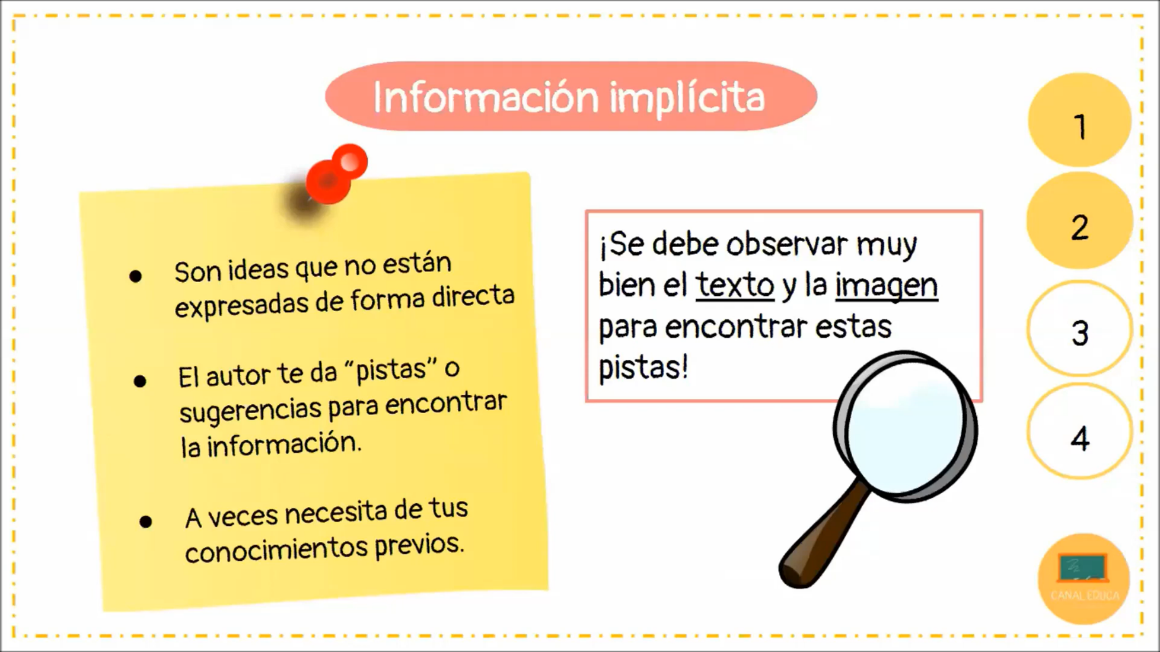 Preguntas:¿De qué lugar se habla en el texto?R: En el texto se habla del desierto.¿Cómo se llegó a esa respuesta?R: Buscando las pistas en el texto (calor, dunas y camellos)Lee el siguiente texto y responde las siguientes preguntas explícitas e implícitas.

1. ¿Con quién vivía la anciana del texto? ¿Por qué?____________________________________________________________________________________________________________________________________
2. ¿Qué problemas de salud tenía ella?____________________________________________________________________________________________________________________________________3. ¿Por qué se molestaban su hijo y su esposa? ____________________________________________________________________________________________________________________________________4. ¿Cómo solucionaron ellos esta situación? ¿Estás de acuerdo con la solución? ¿Por qué?____________________________________________________________________________________________________________________________________5. ¿Cómo se sintió la anciana? ¿Cómo te habrías sentido tú en una situación parecida?____________________________________________________________________________________________________________________________________6. ¿Quién ayudó a resolver la situación de la anciana? ¿Cómo?____________________________________________________________________________________________________________________________________
Objetivo de la clase: Características físicas y sentimentales del personaje de un texto.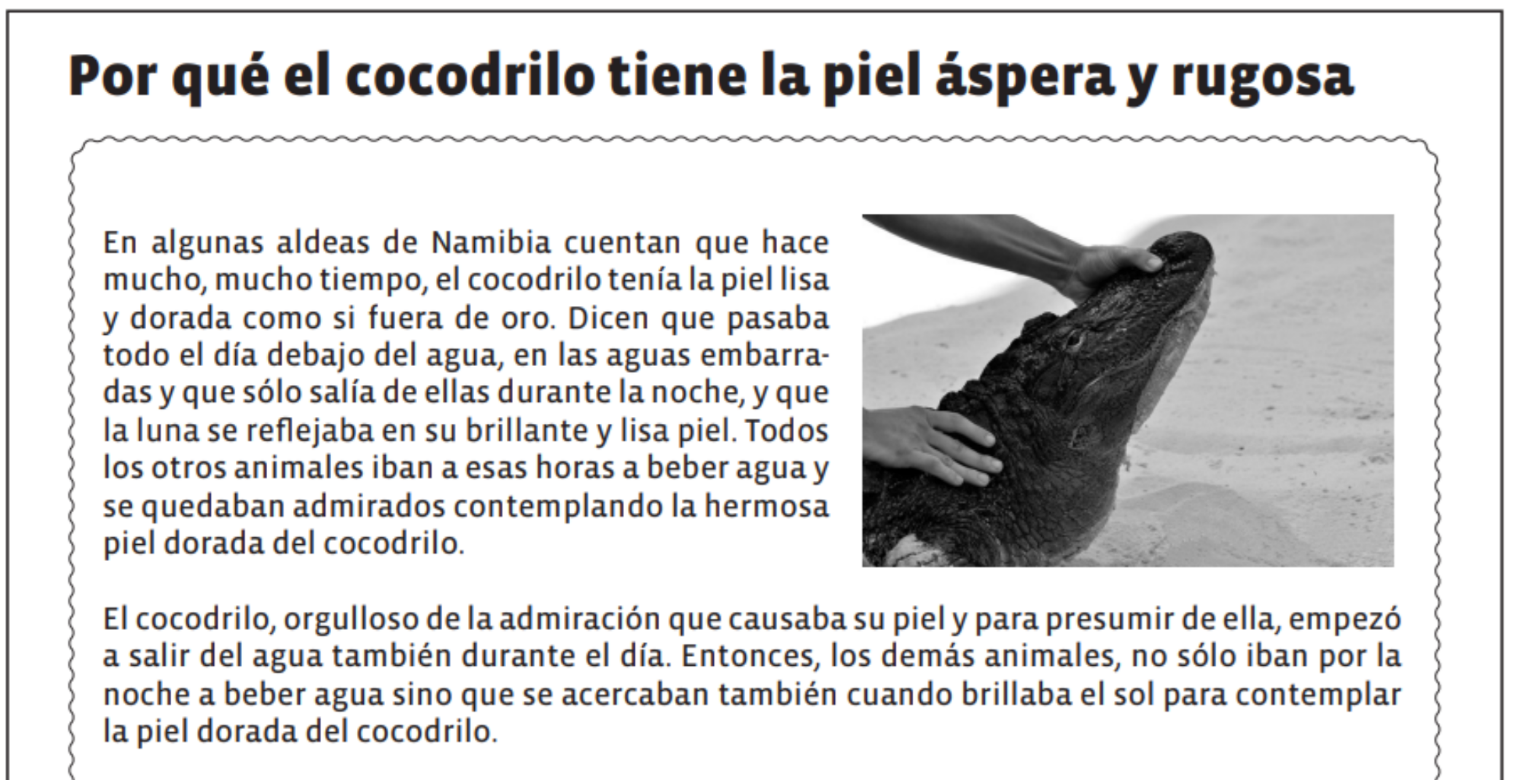 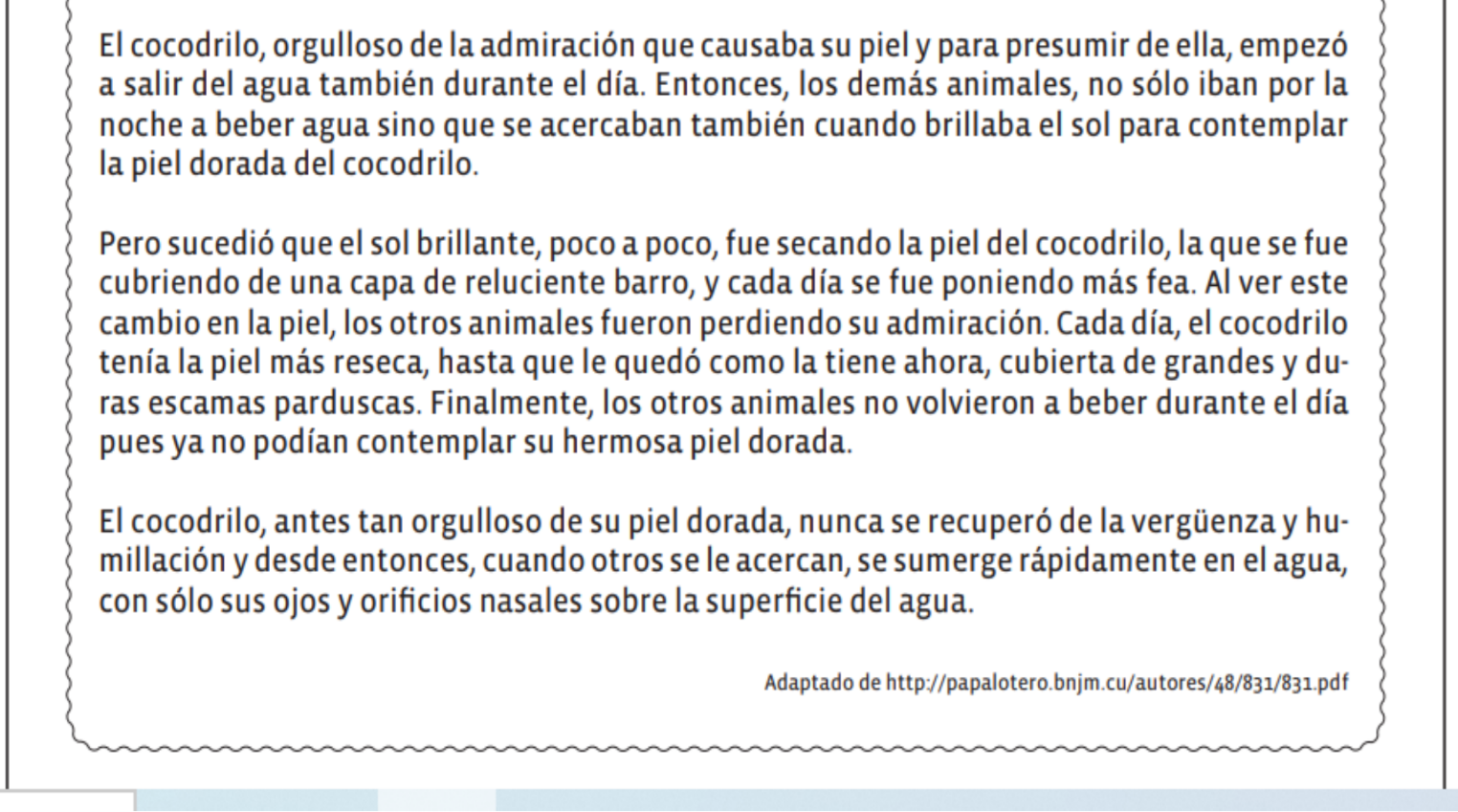 1. Realizar un cuadro comparativo en el cuaderno: en donde deberán describir las características físicas y sentimentales de los personajes del texto.

2. Describir cómo se hubiesen sentido ustedes en la misma situación.
R: _____________________________________________________________________________________________________________________________________________________________________________________________________.Curso: 3ero Básico Fecha: Marzo 2021Calificación:Puntaje Ideal:Puntaje Obtenido:Objetivo de aprendizajeIndicadores de EvaluaciónOA-05: Extraer información explícita e implícita de un textoOA-05: Identificar las características físicas y emocionales de los personajes de un texto.Recordar las características de la información explícita e implícita.Extracción de información explícita e implícita respondiendo preguntasInstrucciones:
Escribe tu nombre en el casillero indicado.Leer atentamente los textos y utilizar lápiz de grafito y destacador.Características físicasCaracterísticas sentimentales--